Western Australia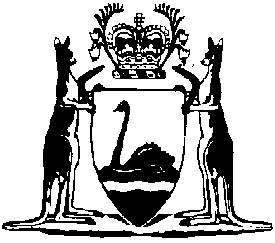 Lotteries Commission (Designated Authorities) Regulations 1998Compare between:[11 Nov 1998, 00-a0-08] and [08 Dec 2010, 00-b0-02]Western Australia 1990Lotteries Commission (Designated Authorities) Regulations 1998Made by the deputy of the Governor in Executive Council under section 3(4)1.	Citation 		These regulations may be cited as the Lotteries Commission (Designated Authorities) Regulations 1998.2.	Commencement 		These regulations come into operation on the day on which the Lotteries Commission Amendment Act 1998 comes into operation.3.	Designated authorities 		For the purposes of section 6 of the Act, each of the following is prescribed as “designated authority” — 		 New South Wales Lotteries Corporation ;		the Golden Casket Lottery Corporation Limited CAN 078 785 449 continued by the Lotteries Act 1997, as from time to time amended, of the State of Queensland;		the Lotteries Commission of South Australia constituted by the State Lotteries Act 1966, as from time to time amended, of the State of South Australia;		Tattersall’s Sweeps Pty Ltd ACN 081 925 662, pursuant to a declaration by the Minister for Gaming of the State of Victoria under section 5A of the Tattersall Consultations Act 1958, as from time to time amended, of the State of Victoria.Notes1	This is a compilation of the Lotteries Commission (Designated Authorities) Regulations 1998 and includes the amendments referred to in the following .GazettalCommencementLotteries Commission (Designated Authorities) Regulations 199821 July 1998 p.383222  1998 (see  2 and Gazette 21 July 1998 p.3825)